I.BAN CHẤP HÀNH CÔNG ĐOÀNII. DANH SÁCH ĐOÀN VIÊN CÔNG ĐOÀNSTTHỌ VÀ TÊNCHỨC VỤẢNH1Bùi Thị Kim ThuỷPhó tịch công đoàn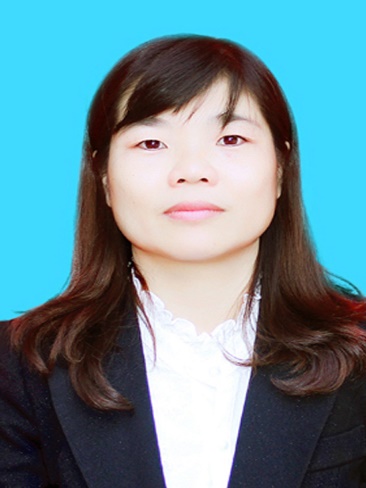 2Dương Thị Thuỷ TrangỦy viên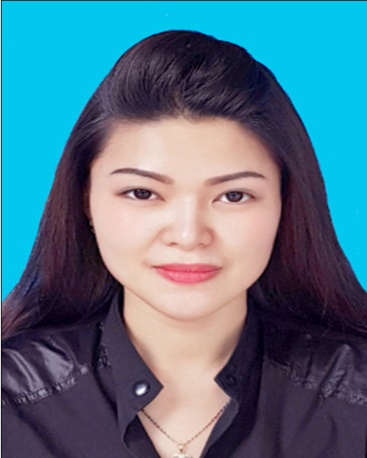 3Nguyễn Thị NhànỦy viên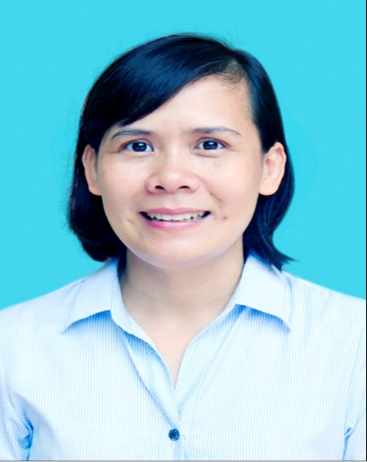 4Nguyễn Thị Mỹ QuỳnhỦy viên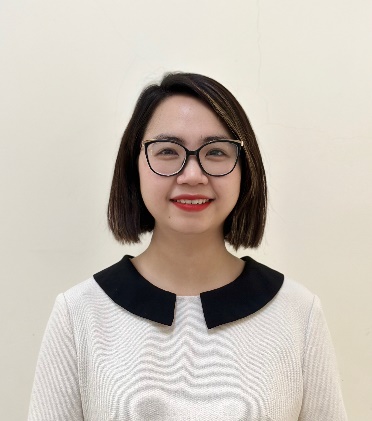 STTHọ tênChức vụGhi chúNguyễn Thị CúcĐoàn viênVũ Thị DoanĐoàn viênDương Thị DungĐoàn viênNguyễn Thảo DươngĐoàn viênLê Thị Thu HàĐoàn viênLê Thị Bích HảiĐoàn viênNguyễn Thị Thuý HằngĐoàn viênThẩm Thị Thuý HạnhĐoàn viênLê Thị HậuĐoàn viênPhan Kim HoaĐoàn viênĐỗ Thị Kiều HoaĐoàn viênNguyễn Hữu HoàngĐoàn viênVũ Thị HồngĐoàn viênNgô Thị Bích HồngĐoàn viênNguyễn Thị Thuý HồngĐoàn viênĐinh Thị Bích HuệĐoàn viênĐặng Thị Mai HươngĐoàn viênĐỗ Thị Thanh HươngĐoàn viênNguyễn Thị Thanh HươngĐoàn viênTrần Thị Thu HươngĐoàn viênNguyễn Thị HuyênĐoàn viênNguyễn Thị Bích HuyềnĐoàn viênPhạm Thị Minh KhánhĐoàn viênHồ Thị Ngọc LanĐoàn viênTrần Phương LanĐoàn viênPhan Thị MaiĐoàn viênLê Thị Ngọc MaiĐoàn viênLương Thị Thanh MaiĐoàn viênNguyễn Quỳnh MaiĐoàn viênNguyễn Lê MạnhĐoàn viênDương Tuyết MinhĐoàn viênĐào Thị Thuỷ NgânĐoàn viênVũ Thị NhanhĐoàn viênĐào Thị NhungĐoàn viênĐặng Thị Thuỳ NinhĐoàn viênNguyễn Thị Lan PhươngĐoàn viênNguyễn Trần TháiĐoàn viênNguyễn Thị Phương ThảoĐoàn viênNguyễn Thị ThiệnĐoàn viênNguyễn Thị ThoanĐoàn viênCao Thị Hoài ThuĐoàn viênNgô Thị Anh ThưĐoàn viênNguyễn Thị ThuýĐoàn viênTăng Huyền TrangĐoàn viênNguyễn Thị TuyênĐoàn viênVương Thị Kim TuyếtĐoàn viênVũ Thị Tố UyênĐoàn viênNguyễn Thị Thanh VânĐoàn viênPhạm Thị VĩĐoàn viênPhạm Thị VinĐoàn viênĐào Văn TăngĐoàn viênĐào Văn DuyênĐoàn viênNguyễn Hồng MỵĐoàn viênKiều Sỹ PhụngĐoàn viênLê Quang Minh Đoàn viênĐào Thị Hồng TươiĐoàn viênVũ Thị NgaĐoàn viênNguyễn Minh ThuĐoàn viênBùi Thị LiênĐoàn viênCao Tuyết LêĐoàn viênNguyễn Ánh ChínhĐoàn viên